                                                               Closure Dates 2020    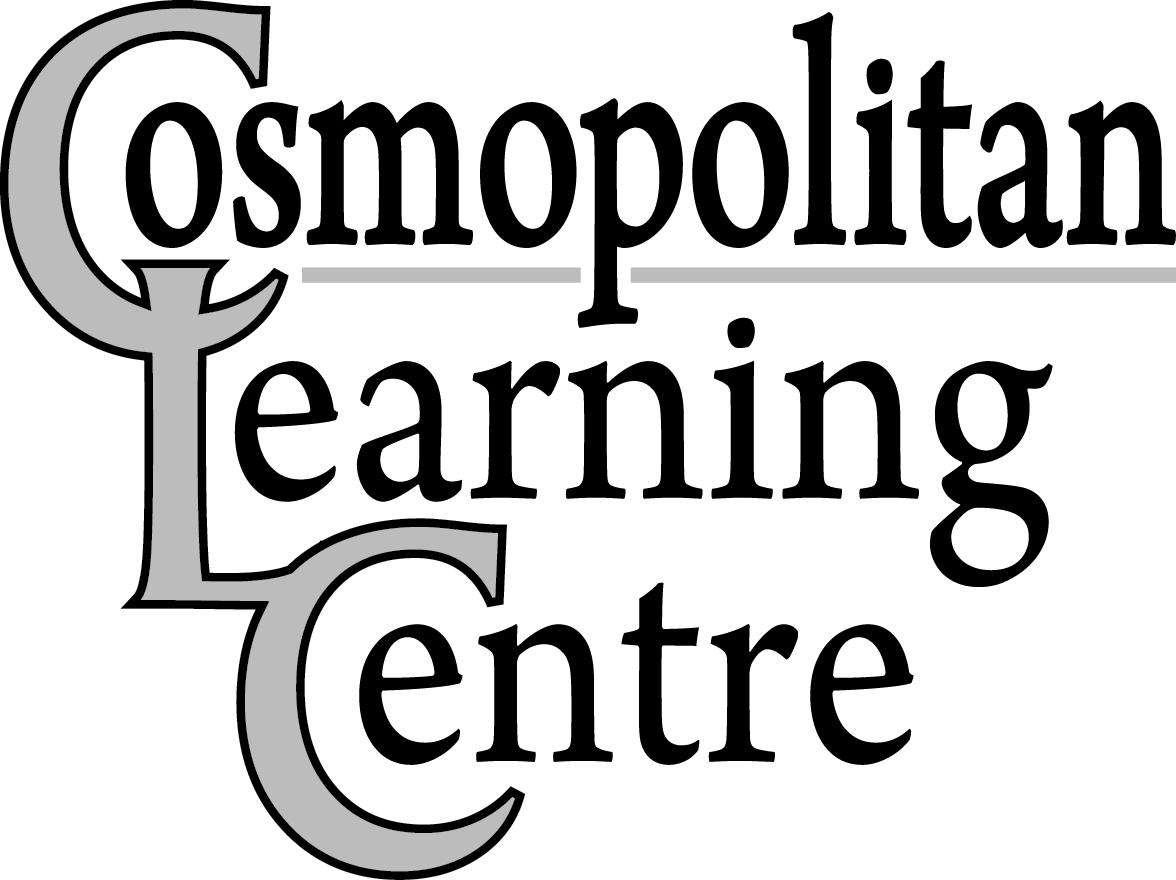  												September 25, 2019    Thursday, January 2nd, 2020 – All Participants and Employees return from Winter Closure 	(Employee’s Hours – Regular shift time)
Friday, January 31st, 20120- Employee Professional Development Day (Employee’s Hours: 8:00am-3:00pm) 
	(All Supported Career Initiatives Participants and All Employee’s report to work as usual)
Monday, February 17th, 2020 – Family Day
Wednesday, April 1st, 2020 – Employee Professional Development Day (Employee’s Hours 8:00am-3:00pm)
	(All Supported Career Initiatives Participants and All Employee’s report to work as usual)
Friday, April 10th, 2020 – Good Friday

Monday, April 13th, 2020 – Easter Monday 
Monday, May 18th, 2020 – Victoria DayThursday, June 4th, 2020 – Employee Professional Development Day (Employee’s Hours 8:00am-3:00pm)
	(All Supported Career Initiatives Participants and All Employee’s report to work as usual)Wednesday, July 1st, 2020 – Canada Day
Friday, July 17th, 2020 – Summer Closure Begins for Learning Centre and Connections Participants
	(All Supported Career Initiatives Participants and all Employees report to work as usual)
	(Employee’s Hours 8:00am-3:00pm)Monday, July 20th, 2020 to Friday, July 31st, 2020 (Inclusive) – Summer ClosureMonday, August 3rd, 2020 – Civic HolidayTuesday, August 4th, 2020 – All Participants & Employees return to work (Employee's Hours- Regular Shift Time) Monday, September 7th, 2020 – Labour DayThursday, September 17th, 2020 - Employee Professional Development Day (Employee’s Hours - 8:00am–3:00pm)   (All Supported Career Initiatives Participants and All Employees report to work as usual)
Monday, October 12th, 2020 – Thanksgiving DayFriday, November 6th, 2020 – Employee Professional Development Day (Employee’s Hours – 8:00am-3:00pm)
 	                                     (All locations/programs closed)	Wednesday, November 11th, 2020 – Remembrance DayTuesday, December 22nd, 2020 – Employee Professional Development Day (Employee’s Hours 8:00am – 3:00pm)		(All Supported Career Initiatives Participants and All Employees report to work as usual)Wednesday, December 23rd, 2020 – Winter Closure Begins (All locations closed) December 25th, December 28th, and January 1st, 2020 – Christmas Day, Boxing Day, & New Year’s DayMonday, January 4th, 2021 – All Participants and Employees return from Winter Closure 				(Employee’s Hours – Regular Shift Time) Closure dates are available at any time on our website (www.cosmolearningcentre.ca)